Publicado en Ciudad de México el 19/09/2019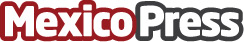 La importancia del Capital Humano para J. García López Se suma con APAC para brindar espacios de trabajo que permitan independencia e inclusión social a personas con discapacidadDatos de contacto:FWD CONSULTORESNota de prensa publicada en: https://www.mexicopress.com.mx/la-importancia-del-capital-humano-para-j Categorías: Sociedad Recursos humanos Ciudad de México http://www.mexicopress.com.mx